中國文化大學中程計畫計畫成果紀錄表子計畫B3 開設智慧生活科技軸線學科B3 開設智慧生活科技軸線學科B3 開設智慧生活科技軸線學科具體作法透過專題演講帶給在校生更多實務經驗透過專題演講帶給在校生更多實務經驗透過專題演講帶給在校生更多實務經驗主題專題演講-李盈儀老師   新興數位銀行對金融環境的影響專題演講-李盈儀老師   新興數位銀行對金融環境的影響專題演講-李盈儀老師   新興數位銀行對金融環境的影響內容（活動內容簡述/執行成效）主辦單位：財金系活動日期：111/11/30(周三)1300-1500活動地點：恩604主 講 者：李盈儀老師  新興數位銀行對金融環境的影響參與人數：33人（教師2人、學生31人、）內    容：	與一般銀行可以提供的業務範圍相同，最重要的是沒有實體分行，把實體銀行的所有業務，都轉由網路申辦，一般人只要透過電腦、手機就可辦理所有業務。在這個人手一機的時代，純網銀的出現不僅讓大家在辦理業務時可以不受到時間的限制，相較於傳統銀行，純網銀因為少了實體分行的開銷與支出，因此能夠回饋給使用者更高的利率，但也因為沒有實體ATM，所以有單筆金額限制與手續費的問題，這都是純網銀在未來需要解決的。執行成效:鼓勵學生多元學習，不要就地設限，世界之大，保持著處處可學習態度。主辦單位：財金系活動日期：111/11/30(周三)1300-1500活動地點：恩604主 講 者：李盈儀老師  新興數位銀行對金融環境的影響參與人數：33人（教師2人、學生31人、）內    容：	與一般銀行可以提供的業務範圍相同，最重要的是沒有實體分行，把實體銀行的所有業務，都轉由網路申辦，一般人只要透過電腦、手機就可辦理所有業務。在這個人手一機的時代，純網銀的出現不僅讓大家在辦理業務時可以不受到時間的限制，相較於傳統銀行，純網銀因為少了實體分行的開銷與支出，因此能夠回饋給使用者更高的利率，但也因為沒有實體ATM，所以有單筆金額限制與手續費的問題，這都是純網銀在未來需要解決的。執行成效:鼓勵學生多元學習，不要就地設限，世界之大，保持著處處可學習態度。主辦單位：財金系活動日期：111/11/30(周三)1300-1500活動地點：恩604主 講 者：李盈儀老師  新興數位銀行對金融環境的影響參與人數：33人（教師2人、學生31人、）內    容：	與一般銀行可以提供的業務範圍相同，最重要的是沒有實體分行，把實體銀行的所有業務，都轉由網路申辦，一般人只要透過電腦、手機就可辦理所有業務。在這個人手一機的時代，純網銀的出現不僅讓大家在辦理業務時可以不受到時間的限制，相較於傳統銀行，純網銀因為少了實體分行的開銷與支出，因此能夠回饋給使用者更高的利率，但也因為沒有實體ATM，所以有單筆金額限制與手續費的問題，這都是純網銀在未來需要解決的。執行成效:鼓勵學生多元學習，不要就地設限，世界之大，保持著處處可學習態度。活動照片(檔案大小以不超過2M為限) 活動照片電子檔名稱(請用英數檔名)活動照片內容說明(每張20字內)活動照片內容說明(每張20字內)活動照片(檔案大小以不超過2M為限) 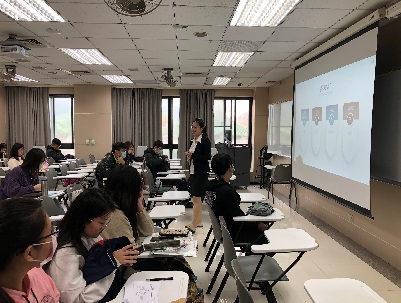 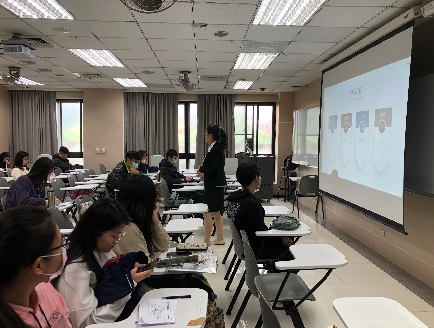 活動照片(檔案大小以不超過2M為限) 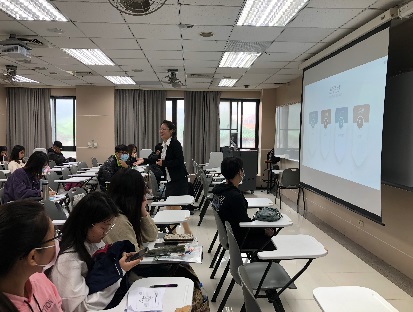 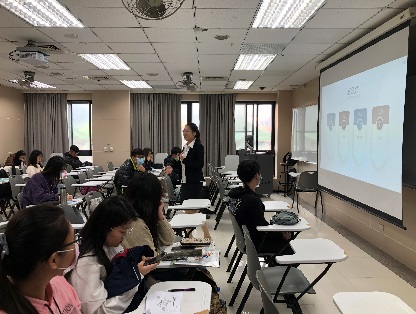 